Вдивляється Тарас у душу УкраїниВиставка художніх творів Тараса Григоровича Шевченка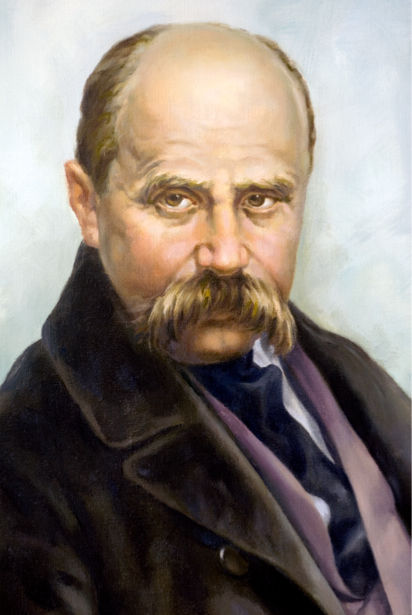 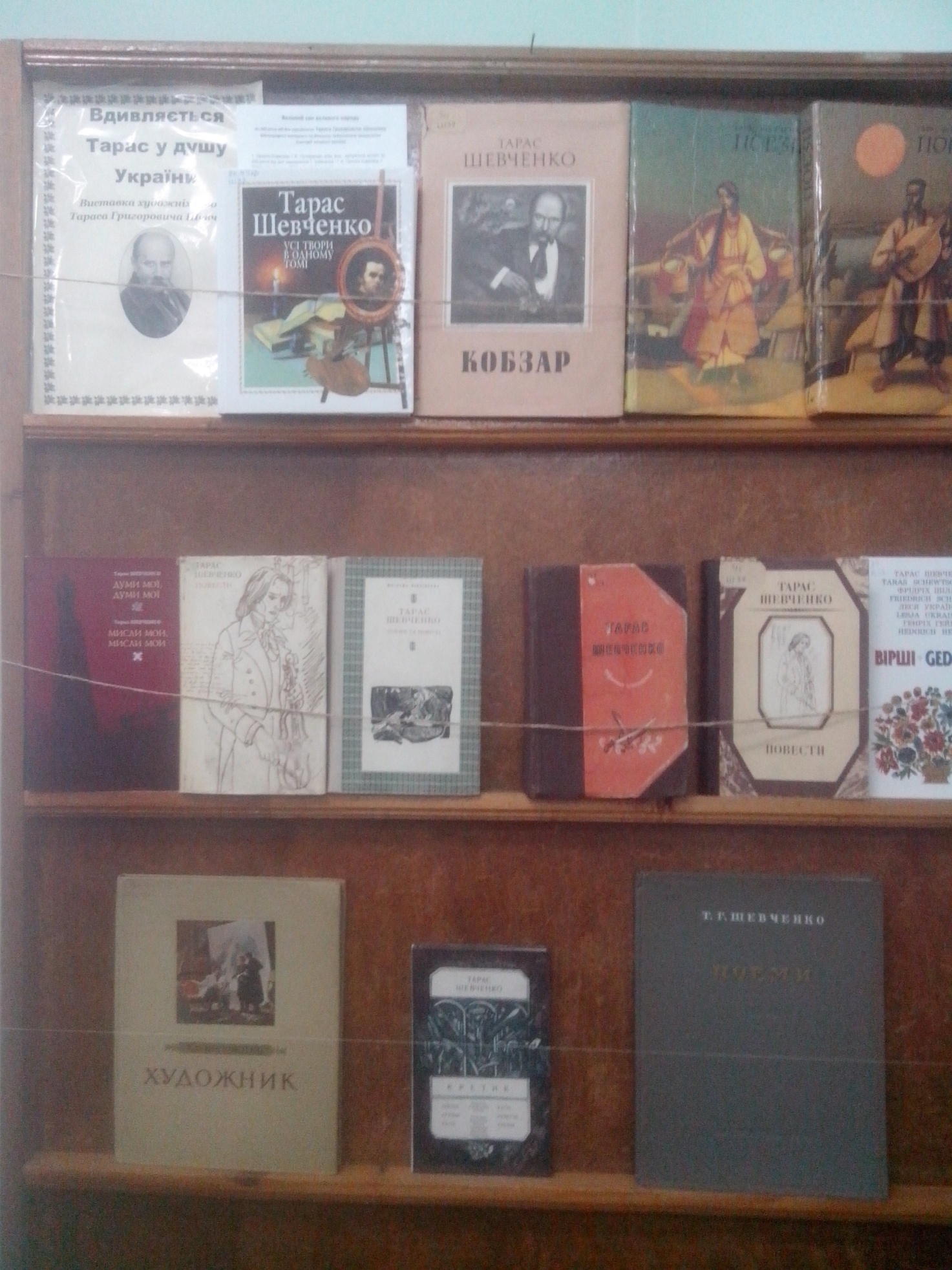 